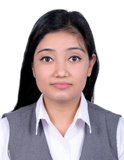 REENA STATUS: EMPLOYMENT VISAREENA.361788@2freemail.com 		OBJECTIVETo obtain the position of……………………….where my education, experience and skills are valued and can benefit the organization.WORK EXPERIENCECustomer Service/Clerk/After SaleJune 2016- March 2017MAJID AL FUTTAIM (CARREFOUR) 	DUBAI, UAEJob & ResponsibilitiesEffectively manage a large amount of incoming calls.Identify and assess customer need to achieve satisfaction.Provide accurate, valid and complete information by using the right method/toolsHandle complaints, provide appropriate solutions and alternatives within the time limits and follow up to ensure resolutionKeep records of customer interaction, process customer accounts and file documents.Assist with placement of orders, refunds or exchange.Follow communication procedures, guidelines and policies.CASHIERSeptember 2014-May 2016MAJID AL FUTTAIM (CARREFOUR) DUBAI, UAEJob & ResponsibilitiesGreet customers.Count money in cash drawers at the beginning of shifts to ensure that amounts are correct.Receive payment by cash, credit cards and vouchers.Assist customers by providing information and resolving their complaints.Identify prices of items with price scanners.Answer customer’s questions, and provide information as per the company policies.Calculate total payments received during a time period, Sort, count, and wrap currency and coins.Compute and record totals of transactions.Achievements3rd Best Cashier-March 20151st Best Cashier-May 20153rd Best Cashier-September 2015A/c Assistant cum Front desk OfficerSeptember 2012-2014-AugustJANAKI TECHNOLOGY PVT LTD (SPARROW SMS)KATHMANDU, NEPALOFFICE Assistant cum CashierMarch 2008-2011Aginmatha Saving and Credit Co-operative.Kathmandu,NepalTelemarketingMay 2007-2008Arena Multi-MediaKathmandu,NepalEDUCATIONCITIZEN INTEGRATED COLLEGEBachelor in Business Studies PERSONAL DATALANGUAGES: Fluency in English/Nepali/Hindi/Newari 		(Speak, Read, Write)	SkillsVery careful to detailsGood organizing skillsExcellent ability to work with numbersExcellent time management skills.Resourceful in the completion of projects, effective at multi-taskingAbility to Handle administrative functions and complete projectsProficient with computer literate such as Microsoft word, Microsoft Excel and InternetFlexibleAcceptanceResponsible for other duties assigned.Reference: Will be furnished on requestDeclaration: I declare the above facts given by me are true to the best of my knowledge and belief.DATE OF BIRTH:14th June 1989GENDER:FemaleMARITAL STATUS:SingleNATIONALITY:Nepalese